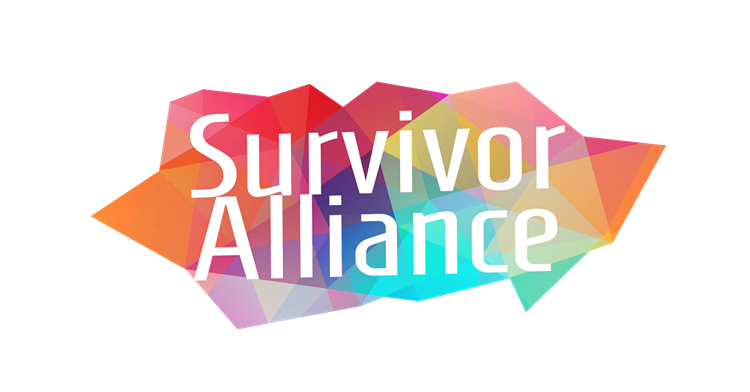 1 - 4 , 2024 , होगाजाने वाले प्रश्न (FAQ)Worldcongress@survivoralliance.org